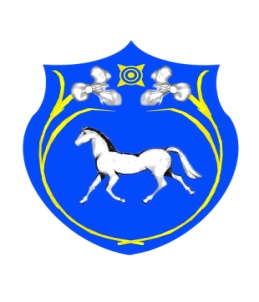 РОССИЙСКАЯ     ФЕДЕРАЦИЯ            РЕСПУБЛИКА  ХАКАСИЯСОВЕТ  ДЕПУТАТОВ  ЦЕЛИННОГО  СЕЛЬСОВЕТАШИРИНСКОГО  РАЙОНАР Е Ш Е Н И Е                                                                                                                                                                                                 с. Целинное                                     26 декабря 2016г                                                                                                         № 17/3О  внесении  изменений  в  решениеСовета  депутатов Целинного  сельсовета от  25.10.2010 г.  №  8 «Об утверждении положения об оплате труда, муниципальном стимулировании и поощрении выборных должностных лиц местного самоуправления, осуществляющих свои полномочия на постоянной основе и муниципального образования Целинный сельсовет».           Руководствуясь Федеральным законом от 05.04.2013 № 55 ФЗ «О внесении изменений в отдельные законодательные акты Российской Федерации», с передачей полномочий по территориальной обороне в муниципальный район. Совет депутатов Целинного сельсовета.РЕШИЛ1 . В пункте 2 подпункта 1 положения  «Об оплате труда, материальном  стимулировании и поощрении выборных должностных лиц местного самоуправления, осуществляющих свои полномочия на постоянной основе муниципального образования Целинный сельсовет», строку « ежемесячная процентная надбавка должностному окладу за работу со сведениями, составляющими государственную тайну» - исключить.2. В пункте 3 подпункт 3 положения  «Об оплате труда, материальном  стимулировании и поощрении выборных должностных лиц местного самоуправления, осуществляющих свои полномочия на постоянной основе муниципального образования Целинный сельсовет» - исключить.3. Настоящее решение вступает в силу с момента опубликования (обнародования) и подлежит размещению на официальном сайте Целинного сельсовета.Глава Целинного  сельсовета                                                      О.М.Чепелин